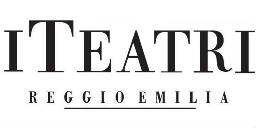 Open Call | SPETTACOLO-GIOCOScritto e ideato da Emanuele Aldrovandi

Presentazione candidatura spettatore attivo:Autorizzo il trattamento dei miei dati personali ai sensi del Decreto Legislativo 30 giugno 2003, n. 196 e del GDPR (Regolamento UE 2016/679).Luogo e data __________________________		Firma  ___________________________NomeCognomeData di nascitaE-MailTelefono